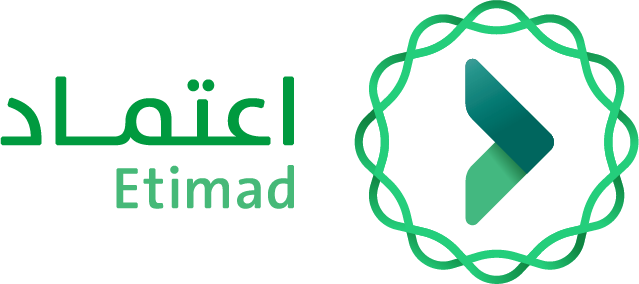 نموذج طلب إلغاء أمر شراء – السوق الإلكترونياقر أنا/  برغبة الجهة بإلغاء أمر الشراء الموضح بياناته أدناه وذلك بسبب .بيانات الجهة:التنسيق مع المورد وإشعاره بعملية الإلغاء من قبل الجهة الحكومية.عدم قيام الجهة الحكومية باستلام أي منتجات تخص أمر الشراء المراد إلغاءه.في حال وجود إشعار تسليم مرتبط بأمر الشراء لابد من قيام الجهة الحكومية برفض إشعار التسليم وفي حال قبوله لا يمكن إلغاء أمر الشراء.بعد تعبئة النموذج يجب إرساله إلى ecare@etimad.sa ولمتابعة الطلب يرجى التواصل مع مركز الخدمة الشامل (اعتمد) على الرقم الموحد .19990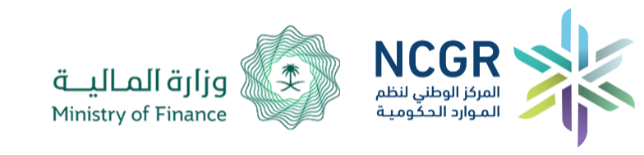 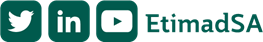 تم الاطلاع على التعليمات أعلاه وعلى ذلك جرى التوقيع. اسم الموظف:  التوقيع.................................... التاريخ:  هـالختم: ...........................................اسم الجهة الحكوميةاسم الإدارةاسم الموظف الرباعيرقم الهوية الوطنيةالبريد الالكتروني الرسميالمسمى الوظيفيرقم الجوالرقم أمر الشراءتاريخ الطلبتاريخ أمر الشراءاسم الموردرقم المورد